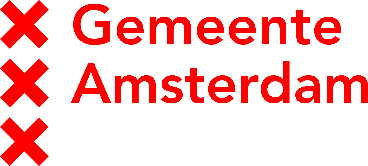 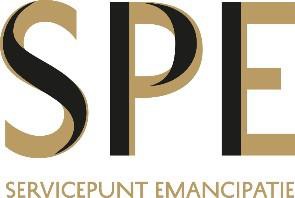 Aanvraagformulier subsidie uit speerpuntenbudget Gemeente Amsterdam* Voordat je het formulier invult, bekijk eerst de criteriaInformatie over de organisatieHoofdaanvragerMedeaanvrager (alleen invullen wanneer het project samen met een andere organisatie wordt opgezet)Zie hiervoor de criteria punt 6Tip: Geef per kopje antwoord op de bijbehorende vragen om je aanvraag inhoudelijk sterk en compleet te maken en goede leesbaar voor de jury. Informatie over je projectInleiding Beantwoord ten minste de volgende vragen:Wat is het (hoofd)thema van je project?Wat wil je met je project bereiken? (Denk hierbij aan je doelen en resultaten)Wat ga je ontwikkelen en/of organiseren om dat bereiken? (Hou er rekening mee dat je minimaal 3 bijeenkomsten moet organiseren. Binnen dit speerpunt kun je verder ook denken aan het ontwikkelen van een campagne, maken van een film, opstellen van een trainingsmethode, aanbieden van nazorg in 1-op-1 begeleiding, etc.)Met wie ga je samenwerken en waarom? (Denk aan andere vrouwen- en zelforganisaties of formele (hulp)organisaties)Vul hier je antwoord in:SignalenBeantwoord ten minste de volgende vragen:Waarom is dit project belangrijk, welke signalen zie je bijvoorbeeld bij de doelgroep? Wat wil je dat de doelgroep leert van en meeneemt uit dit project?Vul hier je antwoord in:Doelgroep Beantwoord ten minste de volgende vragen:Wat zijn de kenmerken van jouw doelgroep (bijvoorbeeld, genderidentiteit, leeftijd, achtergrond, etc.)Hoe ga je je doelgroep werven? Denk bijvoorbeeld aan het inzetten van sociale media, het verspreiden van flyers en werving via andere organisaties.Vul hier je antwoord in:DeelnemersBeantwoord ten minste de volgende vragen:Hoeveel deelnemers zijn er bij de drie bijeenkomsten aanwezig? (Let op: Het minimale aantal deelnemers per activiteit is 15)Zijn bij elke activiteit dezelfde deelnemers aanwezig? Of richt je je steeds op een nieuwe groep deelnemers?Hoeveel deelnemers wil je totaal bereiken?Vul hier je antwoord in:Activiteiten en productontwikkeling (minimaal 3 bijeenkomsten)Benoem  duidelijk wat je wilt ontwikkelen en/of organiseren om aan de slag te gaan met het hoofdthema.Wat ga je doen of ontwikkelen?Wat is het doel?	Vul voor de drie bijeenkomsten onderstaande template in waarin je opschrijft:Het onderwerp van je activiteit – waar ga je op focussen?Het doel van je activiteit – wat wil je ermee bereiken?Met welke handvatten/vaardigheden gaan de deelnemers naar huis?(Indien van toepassing) Hoe ga je vrijwilligers inzetten? Welke rol krijgen ze?(Indien van toepassing) Welke formele (hulp)organisatie je gaat betrekken bij je activiteiten Activiteit (nummer X)Onderwerp:Doel:Handvatten/vaardigheden:Inzet vrijwilligers (indien van toepassing)Samenwerking formele (hulp)organisaties (indien van toepassing)Vul hier je antwoord in en maak gebruik van de bovenstaande template:PlanningBenoem in je planning ten minste de volgende punten:Wat is de gehele looptijd van je project?In welke maand start je met de werving?Op welke data vinden je activiteiten plaats?In welke maand ga je verantwoorden?Vul hier je antwoord in:Begroting* Er kan niet meer dan 10.000 euro aangevraagd worden.** Let op dat er een aantal posten zijn die maximaal 25% van de begroting mogen zijn of die een maximaal bedrag hebben in totaal of per bijeenkomst. Zorg dat je binnen deze maxima blijft. *** Zorg dat je altijd goed je overige kosten zoals materiaalkosten specificeert. Waar ga je het precies aan uitgeven? **** Alle bedragen zijn inclusief BTW.Beoordelingspunten: waar let de jury op?Inhoudelijke scherpte: het project levert een wezenlijke bijdrage aan de emancipatie van de deelnemers in het kader van het speerpunt.Activiteiten: de producten en activiteiten die beschreven worden in het projectplan zijn relevant, emanciperend en dragen bij aan het bereiken van de beoogde doelen van het project.Duurzame impact: het project geeft de deelnemers handvatten/vaardigheden mee waar zij op de langere termijn bij gebaat zijn en bevat indien relevant ideeën voor nazorg of doorverwijzing van de deelnemers na het project.Titel van het projectSpeerpuntOrganisatieContactpersoonAdresTelefoonnummerE-mailadresOrganisatieContactpersoonAdresTelefoonnummerE-mailadresLocatiekosten(bijvoorbeeld zaalhuur en techniek, maximaal 25% van de begroting)€Bureaukosten(kosten die je maakt om je project te kunnen organiseren, zoals  telefoonkosten, kantoorartikelen,maximaal €200)€ Inhuur professionals(bijvoorbeeld trainers, sprekers, coaches, filmmakers en fotografen etc. maximaal 25% van de begroting)€ Vrijwilligersvergoeding(maximaal €180 per maand per vrijwilliger)€ Catering(maximaal €200 per bijeenkomst)€ Publicatiekosten(kosten voor flyers/posters, maximaal €200)€	Overige kostenReiskosten (indien nodig, maximaal €150)€Materiaalkosten (indien nodig)€Totaal bedrag inclusief BTW*€